Csopak , Mandulavirág Óvoda – Főzőkonyha ,  Sport u. 9.  Csopak , Mandulavirág Óvoda – Főzőkonyha ,  Sport u. 9.  Csopak , Mandulavirág Óvoda – Főzőkonyha ,  Sport u. 9.  Csopak , Mandulavirág Óvoda – Főzőkonyha ,  Sport u. 9.  Csopak , Mandulavirág Óvoda – Főzőkonyha ,  Sport u. 9.  Csopak , Mandulavirág Óvoda – Főzőkonyha ,  Sport u. 9.  Csopak , Mandulavirág Óvoda – Főzőkonyha ,  Sport u. 9.  Csopak , Mandulavirág Óvoda – Főzőkonyha ,  Sport u. 9.  2024.júliusHétfőKeddSzerdaCsütörtökPéntekSzombatVasárnap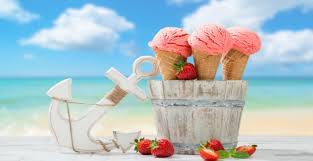 Kérem az étlapot kitöltve június 28.-ig leadni szíveskedjenek , névvel és a kért napokkal jelölve!Alkalmi étkezők , ebéd igényüket , az étkezést megelőző nap , délelőtt 10 óráig tudják leadni.Szociális étkezőknek nem kell leadniuk , az rögzítve van.Köszönettel : Gál Tamás , Élelmezésvezető , elelmezes@csopak.hu Tel : +36 20 229 2888Kérem az étlapot kitöltve június 28.-ig leadni szíveskedjenek , névvel és a kért napokkal jelölve!Alkalmi étkezők , ebéd igényüket , az étkezést megelőző nap , délelőtt 10 óráig tudják leadni.Szociális étkezőknek nem kell leadniuk , az rögzítve van.Köszönettel : Gál Tamás , Élelmezésvezető , elelmezes@csopak.hu Tel : +36 20 229 2888Kérem az étlapot kitöltve június 28.-ig leadni szíveskedjenek , névvel és a kért napokkal jelölve!Alkalmi étkezők , ebéd igényüket , az étkezést megelőző nap , délelőtt 10 óráig tudják leadni.Szociális étkezőknek nem kell leadniuk , az rögzítve van.Köszönettel : Gál Tamás , Élelmezésvezető , elelmezes@csopak.hu Tel : +36 20 229 2888Kérem az étlapot kitöltve június 28.-ig leadni szíveskedjenek , névvel és a kért napokkal jelölve!Alkalmi étkezők , ebéd igényüket , az étkezést megelőző nap , délelőtt 10 óráig tudják leadni.Szociális étkezőknek nem kell leadniuk , az rögzítve van.Köszönettel : Gál Tamás , Élelmezésvezető , elelmezes@csopak.hu Tel : +36 20 229 2888Kérem az étlapot kitöltve június 28.-ig leadni szíveskedjenek , névvel és a kért napokkal jelölve!Alkalmi étkezők , ebéd igényüket , az étkezést megelőző nap , délelőtt 10 óráig tudják leadni.Szociális étkezőknek nem kell leadniuk , az rögzítve van.Köszönettel : Gál Tamás , Élelmezésvezető , elelmezes@csopak.hu Tel : +36 20 229 2888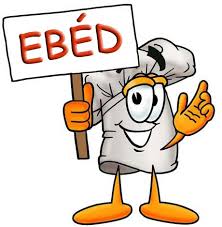 27.hét1.Zöldbab LevesSajtmártás CsirkemellBulgur2.Francia Hagyma LevesSertésragu Vadász MódraTarhonya3.Karfiol LevesZöldborsó FőzelékVagdalt4.Karalábé LevesSült Hurka-KolbászPárolt KáposztaPetr.Burgonya5.Vadragu LevesMákos Metélt28.hét8.Rántott LevesZsemlekockaTarhonyás SertéshúsUborka Saláta9.Csont LevesSárgaborsó FőzelékSült csirkemell10.Brokkoli KrémlevesMajoránnás SertéstokányPetr.BurgonyaPaprika Saláta11.Erdei Gyümölcs LevesRántott HalKukoricás RizsTartár Mártás12.Legényfogó LevesKáposztás Tészta29.hét15.Reszelt Tészta LevesLecsós CsirkemellPárolt Rizs16.Tojás LevesParadicsomos KáposztaSült Oldalas17.Kelbimbó LevesRakott BurgonyaCsemege Uborka18.Lencse LevesEszterházy CsirketokányKifőtt Tészta19.Csirkeaprólék LevesLekváros Derelye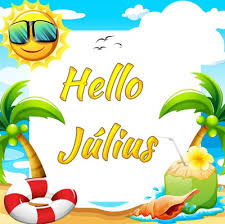 30.hét22.Paradicsom LevesCsirke RizottóUborka Saláta23.Vajgaluska LevesChilis Bab(nem csípős)24.Meggy LevesZöldséges Rakott Tészta25.Gomba LevesCsülök PörköltSós BurgonyaPaprika Saláta26.Gulyás LevesFahéjas Nudli 31.hét29.Barack LevesBolognai Spagetti30.Zeller LevesCsirkezúza PörköltPetr.RizsUborka Saláta31.Daragaluska LevesSzékely KáposztaFelnőtt Étlap2024.JúliusFelnőtt Étlap2024.Július